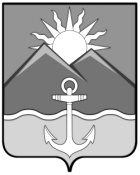 АДМИНИСТРАЦИЯХАСАНСКОГО МУНИЦИПАЛЬНОГО ОКРУГАПРИМОРСКОГО КРАЯРАСПОРЯЖЕНИЕ пгт Славянка  от 17.10.2023 г.							                    № 490-ра           В соответствии с Бюджетным кодексом Российской Федерации, постановлением Правительства Приморского края от 25 августа 2023 № 600-пп «Об утверждении Порядка оказания в 2023 году финансовой помощи из резервного фонда Правительства Приморского края по ликвидации чрезвычайной ситуации природного и техногенного характера на территории Приморского края в виде субсидии бюджетам муниципальных образований Приморского края в целях предоставления субсидий на возобновление предпринимательской деятельности субъектов малого и среднего предпринимательства, а также физических лиц, применяющих специальный налоговый режим «Налог на профессиональный доход», пострадавших в результате чрезвычайной ситуации», руководствуясь Уставом Хасанского муниципального округа, постановлением администрации Хасанского муниципального округа от 30 августа 2023 № 32-пг «О введении режима чрезвычайной ситуации  муниципального характера на территории Хасанского муниципального округа»,  пунктом 18 постановления администрации Хасанского муниципального округа от 4 сентября 2023 № 1576-па «О порядке предоставления в 2023 году субсидий на возобновление предпринимательской деятельности субъектов малого и среднего предпринимательства, а также физических лиц, применяющих специальный налоговый режим «Налог на профессиональный доход», пострадавших в результате чрезвычайной ситуации», протоколом о результатах отбора заявок от 16.10.2023 г. 1. По результатам рассмотрения и оценки заявок, отклонить заявки не прошедшие отбор, согласно приложению к настоящему распоряжению.2. Управлению экономики и проектного управления администрации Хасанского муниципального округа подготовить уведомления об отклонении заявок, согласно приложению к настоящему распоряжению.3. Разместить настоящее распоряжение на официальном сайте администрации Хасанского муниципального округа в информационно-телекоммуникационной сети «Интернет».Глава Хасанского муниципального округа                                                       	                   И.В. СтепановПриложение к распоряжению администрации       Хасанского муниципального округа            от 17.10.2023 г. № 490-ра Список субъектов малого и среднего предпринимательства, по результатам отбора заявок которых, принято решение об отклонении заявок. Об отклонении заявок на участие в отборе получателей в 2023 году субсидий на возобновление предпринимательской деятельности субъектов малого и среднего предпринимательства, а также физических лиц, применяющих специальный налоговый режим «Налог на профессиональный доход», пострадавших в результате чрезвычайной ситуации№Наименование юридического лица, Индивидуального предпринимателяЮридический адресМестонахождение объектаОснование отклонение заявок1ООО «Агропромышленный комплекс «Славянский-2000» в лице врио генерального директора Сиваченко Александра Ивановичаг. Владивосток, ул. Бестужева, 24- 4пгт Славянка, ул. Ленинская, 1п.11, п.19 Порядка, утвержденный Постановлением от 04.09.2023 № 1576-па 2ООО «Фортуна» в лице директора Барановой Ларисы Александровныг. Владивосток, ул.Верхнепортовая, 38, офис 101с. Занадворовка, ул. Гвардейская, 12п.11, п. 19 Порядка, утвержденный Постановлением от 04.09.2023 № 1576-па 